http://impresso.dm.com.br/edicao/20180718/pagina/23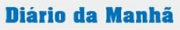 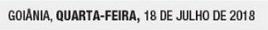 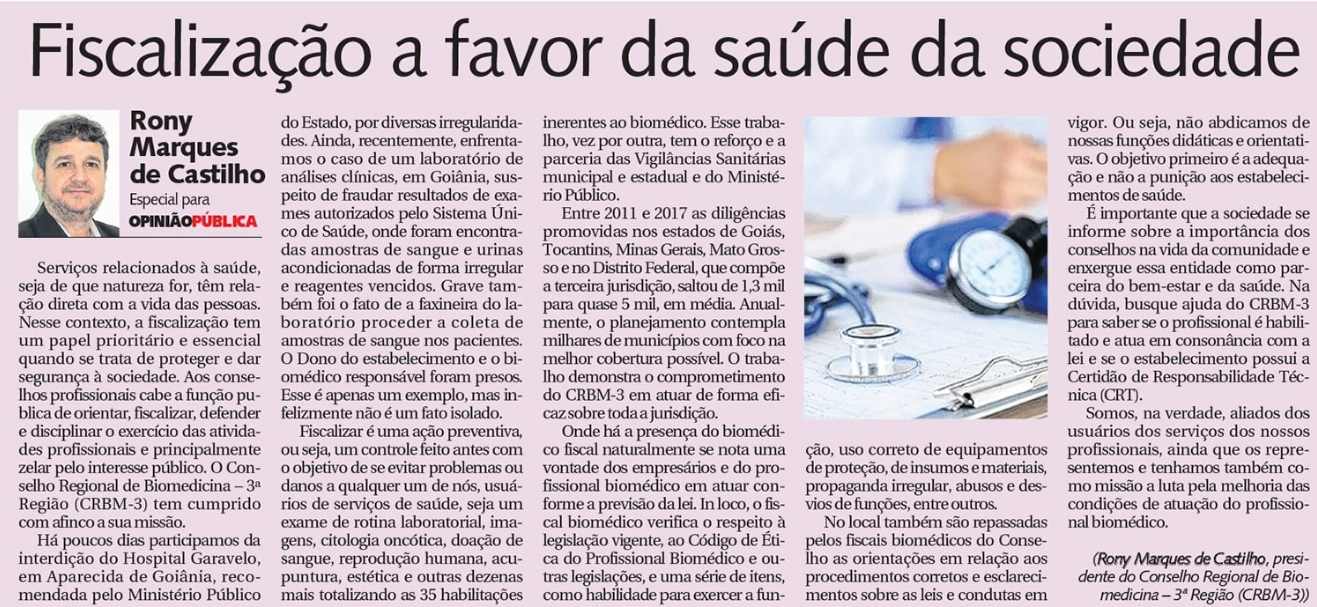 